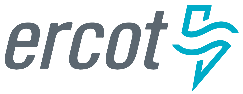 December 2017 ERCOT Monthly Operations Report
Reliability and Operations Subcommittee Meeting February 1st, 2018Table of Contents1.	Report Highlights	22.	Frequency Control	32.1.	Frequency Events	32.2.	Responsive Reserve Events	42.3.	Load Resource Events	43.	Reliability Unit Commitment	44.	Wind Generation as a Percent of Load	55.	Congestion Analysis	55.1.	Notable Constraints for October	65.2.	Generic Transmission Constraint Congestion	105.3.	Manual Overrides for October	105.4.	Congestion Costs for Calendar Year 2017	106.	System Events	116.1.	ERCOT Peak Load	116.2.	Load Shed Events	116.3.	Stability Events	116.4.	Notable PMU Events	126.5.	DC Tie Curtailment	126.6.	TRE/DOE Reportable Events	126.7.	New/Updated Constraint Management Plans	126.8.	New/Modified/Removed RAS	126.9.	New Procedures/Forms/Operating Bulletins	127.	Emergency Conditions	127.1.	OCNs	127.2.	Advisories	137.3.	Watches	137.4.	Emergency Notices	138.	Application Performance	138.1.	TSAT/VSAT Performance Issues	138.2.	Communication Issues	138.3.	Market System Issues	139.	Model Updates	13Appendix A: Real-Time Constraints	15Report HighlightsThe unofficial ERCOT peak for December was 54,424 MW.There were six frequency events in December. PMU data indicates the ERCOT system transitioned well in each case.There were no instances where Responsive Reserves were deployed.There was one RUC commitment in December. The level of reportable SCED congestion decreased in December. This congestion was mostly due to forced and planned outages as well as high wind output. There were 34 instances over 31 days on the Generic Transmission Constraints (GTCs) in December. There was one day on the Valley Import GTC, 22 days on the Panhandle GTC and 11 days on the Nelson Sharpe – Rio Hondo GTC in December. There was no activity on the remaining GTCs during the Month.There were seven DC Tie curtailments (Tags) in December.Frequency ControlFrequency EventsThe ERCOT Interconnection experienced six frequency events in December, all of which resulted from Resource trips. The average event duration was approximately 0:06:12.When analyzing frequency events, ERCOT evaluates PMU data according to industry standards. Events with an oscillating frequency of less than 1 Hz are considered to be inter-area, while higher frequencies indicate local events. Industry standards specify that damping ratio for inter-area oscillations should be 3.0% or greater. All events listed below indicate the ERCOT system met these standards and transitioned well after each disturbance.Reported frequency events will include both frequency events where frequency was outside the range of 60±0.1 Hz as well as those determined to be Frequency Measurable Events (FME) as defined by BAL-001-TRE-1.  Delta Frequency is defined as the difference between the pre-perturbation and post-perturbation frequency.  The Duration of Event is defined as the time it takes for the frequency to recover to lesser/greater of the frequency at the time of the frequency event (t(0) or “A-point”) for low/high-frequency events, respectively.  Further details on FMEs can be found in the MIS posted BAL-001-TRE-1 PDCWG Unit Performance reports.  A summary of the frequency events is provided below: (Note: frequency events highlighted in blue have been identified as FMEs per BAL-001-TRE-1 and the Performance Disturbance Compliance Working group. PMU reports are typically generated when frequency drops below 59.9, but PMU data is available for other events.) Currently, the Critical Inertia Level for ERCOT is approximately 100,000 MW-s (Source: link)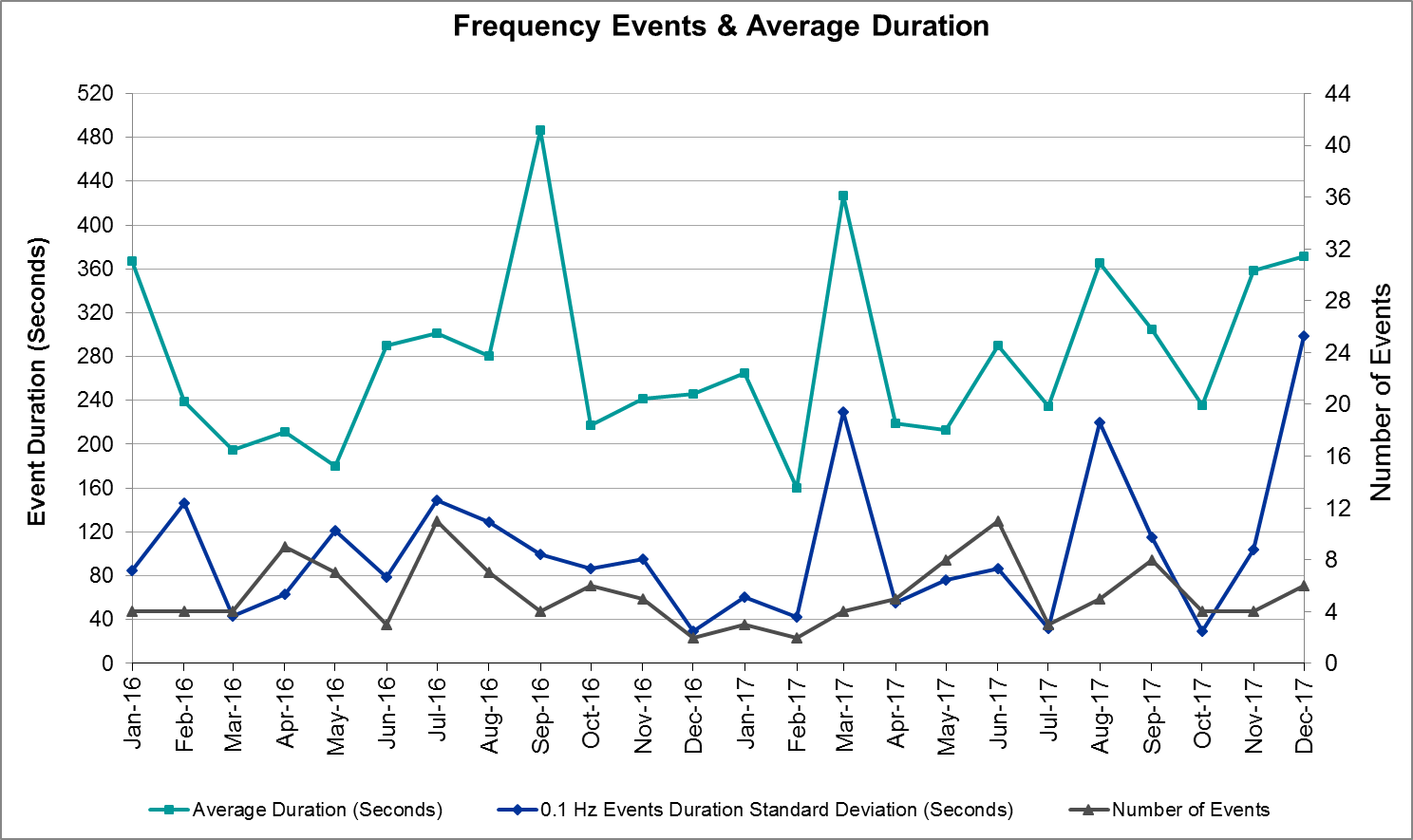 (Note: All data on this graph encompasses frequency event analysis based on BAL-001-TRE-1.)Responsive Reserve EventsThere were no events where Responsive Reserve MWs were released to SCED in December.Load Resource EventsThere was one Load Resource deployment in December. This was a manual deployment conducted in lieu of firm load shed.Reliability Unit CommitmentERCOT reports on Reliability Unit Commitments (RUC) on a monthly basis. Commitments are reported grouped by operating day and weather zone. The total number of hours committed is the sum of the hours for all the units in the specified region. Additional information on RUC commitments can be found on the MIS secure site at Grid  Generation  Reliability Unit Commitment.There were no DRUC commitments in December.There was one HRUC commitment in December.Wind Generation as a Percent of Load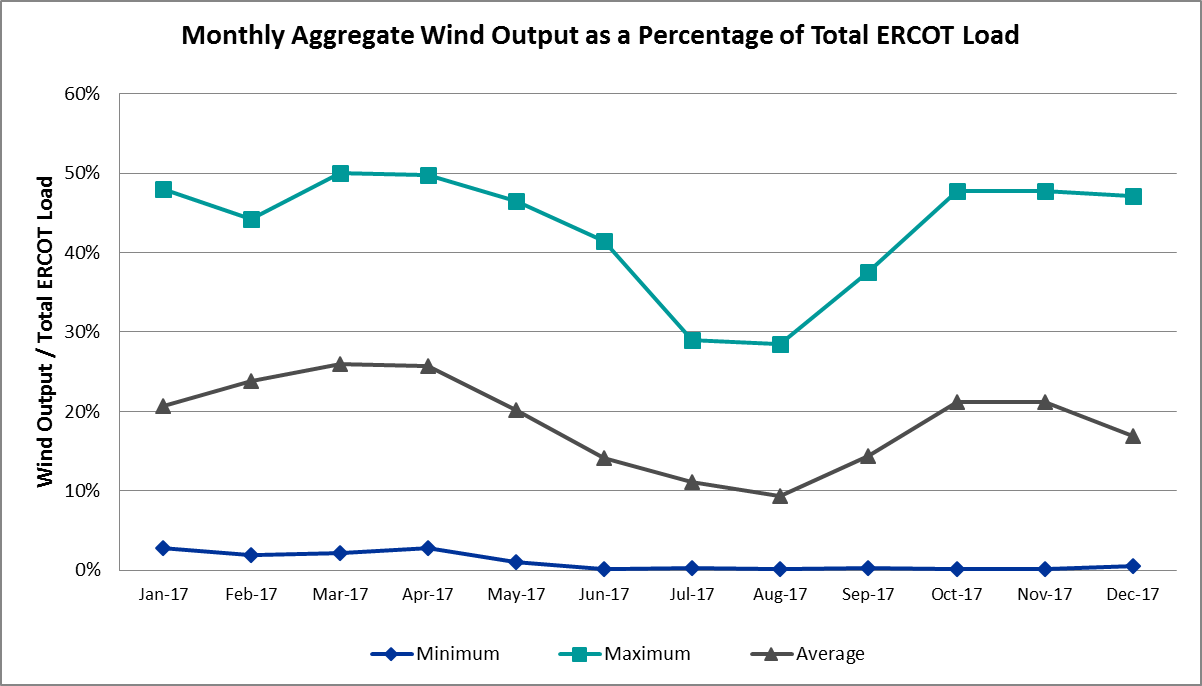 Congestion AnalysisThe number of congestion events experienced by the ERCOT system decreased in December. There were 34 instances over 31 days on the Generic Transmission Constraints (GTCs) in December.Notable Constraints for DecemberNodal protocol section 3.20 specifies that ERCOT shall identify transmission constraints that are active or binding three or more times within a calendar month. As part of this process, ERCOT reports congestion that meets this criterion to ROS. In addition ERCOT also highlights notable constraints that have an estimated congestion rent exceeding $1,000,000 for a calendar month. These constraints are detailed in the table below. Rows highlighted in blue indicate the congestion was affected by one or more outages. For a list of all constraints activated in SCED for the month of December, please see Appendix A at the end of this report.Generic Transmission Constraint CongestionThere was one day on the Valley Import GTC, 22 days on the Panhandle GTC and 11 days on the Nelson Sharpe – Rio Hondo GTC in December. There was no activity on the remaining GTCs during the Month.Note: This is how many times a constraint has been activated to avoid exceeding a GTC limit, it does not imply an exceedance of the GTC occurred or that the GTC was binding.Manual Overrides for DecemberNone.Congestion Costs for Calendar Year 2017The following table represents the top twenty active constraints for the calendar year based on the estimated congestion rent attributed to the congestion. ERCOT updates this list on a monthly basis.System EventsERCOT Peak LoadThe unofficial ERCOT peak load for the month was 54,424 MW and occurred on December 31st during hour ending 19:00.Load Shed EventsNone.Stability EventsNone.Notable PMU EventsERCOT analyzes PMU data for any significant system disturbances that do not fall into the Frequency Events category reported in section 2.1. The results are summarized in this section once the analysis has been completed.DC Tie CurtailmentThere were seven DC Tie curtailments (Tags) in December. TRE/DOE Reportable EventsCPS submitted a DOE OE-417 report on December 07, 2017 for Loss of electric service to more than 50,000 customers for 1 hour or more.Formosa submitted a NERC EOP-004 report on December 29, 2017 Reportable Event Type: Physical threat to a facility.AEP submitted a NERC EOP-004 report on December 29, 2017 Reportable Event Type: Physical threat to a facility.New/Updated Constraint Management PlansMP_2013_27 was updated based on Oncor and AEP feedback. This plan was developed to address possible high voltage scenarios near the East HVDC Tie.New/Modified/Removed RASOn 12/20/17, the Mitchell Bend RAS trigger conditions were modified.New Procedures/Forms/Operating BulletinsERCOT has revised the following procedure manuals, effective December 28, 2017.Emergency ConditionsOCNs AdvisoriesWatchesEmergency NoticesApplication PerformanceTSAT/VSAT Performance IssuesNone.Communication IssuesNone.Market System IssuesNone.Model UpdatesThe Downstream Production Change (DPC) process allows ERCOT to make changes in the on-line Network Operations Model without loading a completely new model.  The purpose of this process is to allow for reliable grid operations as system conditions change between designated Network Operations Model database loads.  The DPC process is limited in scope to just those items listed below, with equipment ratings updates being the most common.  ERCOT has seen a rise in the use of the DPC process to make on-line updates to the Network Operations Model in recent years, instead of through the standard Network Operations Model Change Request process.Static Line ratings (Interim Update)Dynamic Line ratings (non-Interim Update)Autotransformer ratings (non-Interim Update)Breaker and Switch Normal status (Interim Update)Contingency Definitions (Interim Update)RAP and RAS changes or additions (Interim Update)Net Dependable and Reactive Capability (NDCRC) values (Interim Update)Impedance Updates (non-Interim)Appendix A: Real-Time ConstraintsThe following is a complete list of constraints activated in SCED for the month of December.  Full contingency descriptions can be found in the Standard Contingencies List located on the MIS secure site at Grid  Generation  Reliability Unit Commitment.Date and TimeDelta FrequencyMax/Min FrequencyDuration of EventPMU DataPMU DataPMU DataMW LossLoadWindInertiaDate and Time(Hz)(Hz)Duration of EventOscillation Mode (Hz)Oscillation Mode (Hz)Damping RatioMW Loss(MW)% (GW-s)12/5/2017 12:050.02459.910:05:14No PMU Report CreatedNo PMU Report CreatedNo PMU Report Created294                  38,698 16%                      213,234 12/7/2017 20:420.03959.930:15:360.6212%12%707                  52,403 8%                      290,342 12/17/2017 11:540.01759.910:02:14No PMU Report CreatedNo PMU Report CreatedNo PMU Report Created173                  38,388 6%                      213,204 12/25/2017 22:270.05959.910:06:09No PMU Report CreatedNo PMU Report CreatedNo PMU Report Created358                  37,725 26%                      218,182 12/29/2017 13:070.04459.930:06:07No PMU Report CreatedNo PMU Report CreatedNo PMU Report Created428                  43,181 21%                      252,028 12/30/2017 11:050.01059.930:01:50No PMU Report CreatedNo PMU Report CreatedNo PMU Report Created266                  39,827 9%                      266,217 DateTotal LRs DeployedTotal LR RRS Responsibility (MW) of Deployed LRsLR Response (MW)12/07/201715.25.2Resource Location# of ResourcesOperating DayTotal # of Hours CommittedTotal MWhsReason for CommitmentCoast112/6/20176210Voltage SupportContingency NameOverloaded Element# of Days Constraint ActiveCongestion RentTransmission ProjectContingency NameOverloaded Element# of Days Constraint ActiveCongestion RentTransmission ProjectBasecasePNHNDL GTC22$12,510,749.35South Plains RPG Proposal & Panhandle Loop (5180, 5208)Cagnon-Calavers&Braunig 345kSkyline - Elmcreek 345kV2$10,747,600.62LCRA TSC CPS Energy RPG Project (4473,4844)Hillctry-Marion 345kVSkyline - Elmcreek 345kV2$9,884,257.28LCRA TSC CPS Energy RPG Project (4473,4844)FREIHEIT to CLEAR SPRINGS LIN 1Henne - Zorn 138kV2$4,382,585.31Elmcreek-Sanmigl 345kVPawnee Switching Station - Calaveras 345kV11$4,155,434.23CRLNW-LWSSW 345kVTi Tnp - West Tnp 138kV5$3,819,306.94Cagnon-Calavers&Braunig 345kKenedy Switch - Coleto Creek 138kV4$3,326,760.84Coleto Creek to Tuleta: New 138 kV Line (16TPIT0034)?  But for different contingencyNORTH PHARR to POLK AVENUE LIN 1North Mcallen - West Mcallen 138kV2$3,107,463.34Pharr 138 kV loop & Stewart Road: Construct 345 kV cut in (4493,5604)Jewet-Sng 345kVBtu_Jack_Creek - Twin Oak Switch 345kV20$2,727,404.19Houston Import Project (4458)BasecaseYucca Drive Switch - Gas Pad 138kV8$2,727,005.69Solstice to Permian Basin: Rebuild 138 kV line (5257)Entpr-Trses & Mlses-Scses 34Herty North Switch - Nacogdoches Se 138kV5$2,485,402.23Cagnon-Calavers&Braunig 345kPawnee Switching Station - Calaveras 345kV7$2,357,321.13Cagnon-Calavers&Braunig 345kPawnee Switching Station 345/138kV5$2,093,217.25BARRILLA TRX FMR1 138/69Yucca Drive Switch - Gas Pad 138kV2$1,774,407.64Solstice to Permian Basin: Rebuild 138 kV line (5257)Cdhsw-Wtrml & Dessw 345kVSeagoville - Kleberg Tap 138kV2$1,312,238.27CLEAR SPRINGS TRX CLEASP_AT1 345/1Clear Springs 345/1kV1$1,293,823.63LCRA TSC CPS Energy RPG Project (4473,4844)SCHERT-CIBOLO 138kVE C Mornhinweg - Parkway Lcra 138kV1$1,260,700.22LCRA TSC CPS Energy RPG Project (4473,4844)Castrvll-Razorbac&Txresrch 1Hondo Creek Switching Station - Moore Switching Station 138kV1$1,110,416.22Pearsall to Palo Duro 138 kV line upgrade (3821)DANEVANG SWITCHING STATION to BLESBlessing 138/69kV4$1,103,623.83Barrilla to Solstice 138 KVAlamito Creek - Paisano 69kV1$1,071,545.84Far West Texas Project (5440, 5445, 5530 and 5539)SAN MIGUEL 345_138 KV SWITCHYARDSSan Miguel Gen 345/1kV11$1,014,017.98San Miguel 345/138 kV autotransformer replacements (5218)NORTH EDINBURG TRX NEDIN_3_1 345/1Burns Sub - Rio Hondo 138kV5$670,043.67Asphalt Mines to Blewett (3)Hamilton Road - Maverick 138kV12$667,351.53Brackettville to Escondido (5206)Elmcreek-Stp 345kvBlessing - Lolita 138kV4$644,981.32BAKKE TAP to AMOCO MIDLAND FARMS TEmma Tap - Holt Switch 69kV5$634,535.34Bbses-Jewet 345kVTrinidad Ses - Richland Chambers 345kV3$571,806.50ROCK ISLAND to GLIDDEN LCRA LIN 1Glidden Lcra 138/69kV10$545,975.37JARDIN to DILLEY SWITCH AEP LIN 1Dilley Switch Aep - Cotulla Sub 69kV6$434,186.12Rebuild Dilley to Cotulla (5222)KLEBERG AEP to LOYOLA SUB LIN 1Loyola Sub 138/69kV7$429,910.71Zorn-Marion & Cleasp 345kVHenne - Zorn 138kV6$414,693.92Colorado to Sheridan (2)138/Glidden Lcra 138/69kV9$344,981.49COLETO CREEK GEN COLETOG1Blessing - Lolita 138kV4$216,039.52Toksw-Gibcrk & Jk_Ck 345kVJewett - Singleton 345kV7$183,197.32Houston Import Project (4458)Riohondo-Nedin 345kV&Harlnsw 138kVBurns Sub - Rio Hondo 138kV6$173,378.45LAQUINTA to LOBO LIN 1Bruni Sub 138/69kV5$133,153.27PLUM to FLATONIA LIN 1Fayetteville - Frelsburg 138kV5$128,418.39Fayette Area Upgrades (5286)FRIEND RANCH to SONORA LIN 1Sonora 138/69kV5$127,266.09Coleto Creek to Lon Hill 345Warburton Road Switching Station - Victoria 138kV3$122,290.64BasecaseNELRIO GTC11$94,203.44AEPSC LRGV Area Transmission Improvements RPG Project MOULTON SOUTH to MOULTON LIN 1Flatonia - Hallettsville 138kV3$91,390.74Flatonia - Hallettsville Transmission Line Upgrade (5276)Re Roserock Solar Plant to FBarrilla - Fort Stockton Switch 69kV9$85,117.58Far West Texas Project (5440, 5445, 5530 and 5539)Elmcreek-Sanmigl 345kVPawnee Switching Station - Calaveras 345kV11$68,350.65COMANCHE SWITCH (Oncor) TRX CMNSW_Hasse 138/69kV5$66,510.81Elmcreek-Sanmigl 345kVPettus - Normanna 69kV3$58,780.76Indian Mesa Nwp to Indian MeLive Oak Aep - Santiago 138kV4$56,432.88COLETO CREEK to VICTORIA LIN 1Coleto Creek - Victoria 138kV5$40,939.03Coleto Creek to Tuleta: New 138 kV Line (16TPIT0034)CALAVERAS to PAWNEE SWITCHING STATKenedy Switch - Coleto Creek 138kV4$16,598.78Coleto Creek to Tuleta: New 138 kV Line (16TPIT0034)BOSQUE SWITCH to ELM MOTT LIN 1Bosque Switch - Rogers Hill Bepc 138kV9$15,232.96BRACKETTVILLE to HAMILTON ROAD LINHamilton Road - Maverick 138kV4$14,577.55Brackettville to Escondido (5206)Alamito Creek to Barrilla (2Pig Creek - Solstice 138kV3$12,222.61Solstice to Permian Basin: Rebuild 138 kV line (5257)Bronco to ALPINE LIN 1Pig Creek - Solstice 138kV3$11,858.36Solstice to Permian Basin: Rebuild 138 kV line (5257)BARNEY DAVIS to RODD FIELD LIN 1Airline Aep - Cabaniss 138kV3$10,010.89Airline to Westside: Reconductor 138 kV line (5173)Bighil-Kendal 345kVRocksprings - Friess Ranch 69kV3$2,248.31BasecasePig Creek - Solstice 138kV5$1,658.61Solstice to Permian Basin: Rebuild 138 kV line (5257)Gail Sub to Key Sub (3)138/1Buzzard Draw Switch - Gunsight Switch 138kV3$1,456.93ContingencyBinding Element# of 5-min SCED IntervalsEstimated Congestion RentTransmission ProjectBasecasePNHNDL GTC34,218139,697,025.21South Plains RPG Proposal & Panhandle Loop (5180, 5208)HCKSW-ALLNC&RNKSW 345kVBlue Mound - Wagley Robertson 138kV10,54573,403,975.05Saginaw 345/138 kV auto (6273)Jewet-Sng 345kVBtu_Jack_Creek - Twin Oak Switch 345kV23,93468,251,271.16Houston Import Project (4458)Rns-Rtw & Sng-Tb 345kvSingleton - Zenith 345kV18,72967,694,933.06Houston Import Project (4458)NORTH PHARR to POLK AVENUE LIN 1North Mcallen - West Mcallen 138kV2,68835,391,269.55Pharr 138 kV loop & Stewart Road: Construct 345 kV cut in (4493,5604)Rns-Rtw & Sng-Tb 345kvSingleton - Zenith 345kV9,53833,061,259.86Houston Import Project (4458)CRLNW-LWSSW 345kVCarrollton Northwest - Lakepointe Tnp 138kV7,05725,711,686.00Upgrade existing NW Carrollton - LakePointe 138 kV Line (5488)White_Pt-Mccampbe&Hecker 138Whitepoint - Rincon 138kV1,35224,325,582.27Upgrade existing NW Carrollton - LakePointe 138 kV Line (5488)HCKSW-ALLNC&RNKSW 345kVWagley Robertson - Summerfield 138kV1,63222,995,433.32Saginaw 345/138 kV auto (6273)Victoria-V_Dupsw 138kVFormosa - Lolita 138kV3,18019,360,543.73NORTH PHARR to PHARR Magic ValleyNorth Mcallen - West Mcallen 138kV70315,031,152.13Pharr 138 kV loop & Stewart Road: Construct 345 kV cut in (4493,5604)Hecker_White_Pt 138kvWhitepoint - Rincon 138kV1,44714,822,421.12Melon Creek: Build new (2979)Nedin-Mv_Wedn4&Mv_Palm4 138kAzteca Sub - Se Edinburg 138kV1,67513,608,219.01Azteca Sub  - SE Edinburg - Pharr  and North Edinburg  - McColl Road 138-kV terminal equipment upgrade. (2017 RTP S2)Elmcreek-Sanmigl 345kVPawnee Switching Station - Calaveras 345kV1,27212,995,151.01Jewet-Sng 345kVGibbons Creek - Singleton 345kV2,42912,177,961.20Houston Import Project (4458)Jewet-Sng 345kVGibbons Creek - Twin Oak Switch 345kV33410,861,578.84Houston Import Project (4458)Cagnon-Calavers&Braunig 345kSkyline - Elmcreek 345kV11910,747,600.62LCRA TSC CPS Energy RPG Project (4473,4844)Hillctry-Marion 345kVSkyline - Elmcreek 345kV2029,885,586.41LCRA TSC CPS Energy RPG Project (4473,4844)White_Pt-Hecker&I_Dupsw 138kWhitepoint - Rincon 138kV7619,477,211.29Melon Creek: Build new (2979)NORTH EDINBURG TRX 1382 345/138North Edinburg 345/1kV4348,304,991.43Pharr 138 kV loop & Stewart Road: Construct 345 kV cut in (4493,5604)Date and TimeDuration of OscillationDominant Oscillation ModeOscillation SignalsMax Peak to Peak OscillationEvent 1: 12/1/2017 9:414 Hrs 15 Mins0.24 Hz            Voltage Magnitude,Reactive Power~1.4 KV,~7.5 MVArsEvent 2:12/7/2017 5:402 Hrs 20 Mins1.0 – 1.1 HzCurrent Magnitude,Real Power~30 Amps,~20 MWEvent 3: 12/19/2017 11:480 Hrs 16 Mins0.63 Hz Voltage Magnitude,Current Magnitude,Reactive Power~1.2 kV,~14 Amps,~9 MVArEvent 4:12/25/2017 3:00 & 7:2112/27/20721:071 Hr 17 Min,2 Hrs 4 Min,1 Hr 52 Min0.14 HzVoltage Magnitude,Current Magnitude,Reactive Power~0.7 kV,~10 Amps,~10 MVArsDate DC TieCurtailing Period# of Curtailments (Tags)Curtailment Reason12/11/2017Eagle PassHE174Forced extension of a planned outage on the Eagle Pass DC Tie12/18/2017SouthHE09 – HE143Forced extension of a planned outage on the South DC Tie (DC_L)Procedure TitlePOBReal Time Desk818Reliability Risk Desk819Reliability Unit Commitment Desk820Resource Desk821Shift Supervisor Desk822Transmission and Security Desk823Date and TimeDescription12/28/17 09:58At 10:00, ERCOT is issuing an OCN for a potential extreme cold weather system approaching the ERCOT region from 01/01/18 to 01/02/18.Date and TimeDescription12/29/17 16:40At 17:00, ERCOT is issuing an Advisory for a potential extreme cold weather system approaching the ERCOT region from 01/01/18 to 01/02/18.Date and TimeDescription12/11/17 15:55At 16:00, ERCOT is issuing a Transmission Watch for the Eagle Pass DC Tie (DC_S) due to a force extension of a planned outage.12/18/17 08:04At 07:45, ERCOT is issuing a Transmission Watch for the Laredo DC Tie (DC_L) due to a forced extension of a planned outage. 12/31/17 12:44At 13:00, ERCOT is issuing a Watch for a potential extreme cold weather system approaching the ERCOT region from 01/01/18 to 01/03/18.Date and TimeDescription12/07/17 16:12ERCOT is issuing a Transmission Emergency for Far West Texas due to Voltage Stability.12/07/07 22:16ERCOT is issuing a Transmission Emergency due to expected cascading condition in the San Antonio area which is in the CPSB service area.Transmission OperatorNumber of DPCsONCOR15ERCOT5AEP2TMPA2CENTERPOINT1ContingencyConstrained ElementFrom StationTo Station# of Days Constraint ActiveBASE CASEPNHNDLn/an/a22DJEWSNG5JK_TOKSW_1TOKSWJK_CK20SBRAUVA8HAMILT_MAVERI1_1HAMILTONMAVERICK12DELMSAN5PAWNEE_SPRUCE_1PAWNEECALAVERS11BASE CASENELRIOn/an/a11XSA2N58SANMIGL_ATAHSANMIGLSANMIGL11DELMSAN5PAWNEE_SPRUCE_1CALAVERSPAWNEE11SROCGL28GLIDDE_AT2GLIDDEGLIDDE10SWCSBOO8BARL_FTSW1_1BARLFTSW9SROCGL18GLIDDE_AT2GLIDDEGLIDDE9SBOSELM51030__BBOSQUESWRGH9SWCSBOO8BARL_FTSW1_1FTSWBARL9BASE CASE6332__AYUCSWGASPAD8DCAGBRA5PAWNEE_SPRUCE_1CALAVERSPAWNEE7SKLELOY8LOYOLA_69_1LOYOLALOYOLA7DTOKJK_5260_A_1JEWETSNG7DRIOHAR5BURNS_RIOHONDO_1RIOHONDOMV_BURNS6SJARDIL8DIL_COTU_1DILLEYSWCOTULAS6DCLEZOR589T204_1ZORNHENNE6SVICCO28COLETO_VICTOR2_1COLETOVICTORIA5SSONFRI8SONR_69-1SONRSONR5SLAQLOB8BRUNI_69_1BRUNIBRUNI5DENTSCS51170__ANCDSEHNRSW5SPLUFLA8154T176_1FAYETTFRELSB5BASE CASENWF_NOTSW_1NWFNOTSW5DCRLLSW5588_A_1LWSVWLWVTI5BASE CASEPIGCRE_SOLSTI1_1SOLSTICEPIGCREEK5SBAKHL486596__FHLTSWEMATP5XNED358BURNS_RIOHONDO_1RIOHONDOMV_BURNS5DCAGBRA5PAWNEE_XF1PAWNEEPAWNEE5XCMN58HAS_XFM2HASHAS5SDANBLE8BLESSING_69A1BLESSINGBLESSING4SBRAHAM8HAMILT_MAVERI1_1HAMILTONMAVERICK4UCOLCOL1BLESSI_LOLITA1_1BLESSINGLOLITA4DELMTEX5BLESSI_LOLITA1_1BLESSINGLOLITA4SINDRIO8LVOK_SANTIA1_1SANTIAGOLVOK4DCAGBRA5COLETO_KENEDS1_1COLETOKENEDSW4SPAWCAL5COLETO_KENEDS1_1COLETOKENEDSW4SRODB_D8AIRLIN_CABANI1_1AIRLINECABANISS3SKEYWLV86137__AGUNSWBUZSW3BASE CASERANDAD_ZAPATA1_1RANDADOZAPATA3SMOUFLA8144T132_1FLATONHALLET3DBIGKEN5FRIR_ROCKSP1_1FRIRROCKSPRS3SBROALP9PIGCRE_SOLSTI1_1PIGCREEKSOLSTICE3SCOLLON5VICTO_WARBU_1A_1VICTORIAWARBURTN3DELMSAN5NORMAN_PETTUS1_1PETTUSNORMANNA3DBBSJEW531__ARCHBRTRSES3SCHYWIN86100__FNOTSWDHIDE3SBROALP9PIGCRE_SOLSTI1_1SOLSTICEPIGCREEK3SALMBA28PIGCRE_SOLSTI1_1SOLSTICEPIGCREEK3SMDLODE5ODEHV_MR2HODEHVODEHV2SHLDBRN8HAS_XFM2HASHAS2DSNG_TB5SNGZEN99_ASNGZEN2SPIGSOL8TNAF_TNFS_1TNAF16TH_ST2DCDHWTR51750__BSGOVLKLBTP2DCRLLSW5591__ALKPNTCRLNW2SMDOPHR5G138_10C_1FRDSWOODSEMINOLE2SCRDLOF9BOW_FMR1BOWBOW2DVICV_D8FORMOS_LOLITA1_1LOLITAFORMOSA2DCALCAG5PAWNEE_SPRUCE_1CALAVERSPAWNEE2DRNS_TB5SNGZEN99_ASNGZEN2SPOLPHA8GCB_100_1N_MCALLNW_MCALLN2DBWNKLN5HAS_XFM2HASHAS2DFERSTA838T365_1WIRTZFLATRO2SCOLPAW5COLETO_KENEDS1_1COLETOKENEDSW2SENSEN28940__CENWSWWXHCH2DCAGBRA5P4_E5_1_1ELMCREEKSKYLINE2DHILMAR5P4_E5_1_1ELMCREEKSKYLINE2SNORODE5PIGCRE_SOLSTI1_1SOLSTICEPIGCREEK2XYU18916TH_WRD2_1WOODWRD216TH_ST2XBAR896332__AYUCSWGASPAD2SFRECLE889T204_1ZORNHENNE2SSPUASP8ROTN_WOLFGA1_1WOLFGANGROTN2DHKBCRL5588_A_1LWSVWLWVTI1DGREBOW56560__BMRKLYRICSW1XCLE58CLEASP_AT2HCLEASPCLEASP1DELMSAN5COLETO_KENEDS1_1COLETOKENEDSW1DDILCOT8DIL_COTU_1COTULASDILLEYSW1DAUSSND5HWRDLN_1HWRDTPHWRDLN1SNADRIC8NAD_ELCM_1NADASELCMPOS1XYU189RIOPEC_WOODW21_1RIOPECOSWOODWRD21BASE CASEVALIMPn/an/a1DGIBSNG5260_A_1JEWETSNG1SLOPCOM8505T505_1CLEASPGERONI1SECTPBS86345__BGNTSWSPRTP1DB_DAIR8AIRLIN_CABANI1_1AIRLINECABANISS1XBAR89ALPINE_PAIS1_1PAISALPINE1SN_SLON5CELANE_KLEBER1_1CELANEBIKLEBERG1SPIGSOL8FTST_69T1FTSTFTST1SAPACAD8G69_F2_1CHOCTAPCHOCTAW1SILLFTL8HAMILT_MAXWEL1_1MAXWELLHAMILTON1XN_S58N_SHARPE_PS3N_SHARPEN_SHARPE1STNAFTS8PIGCRE_SOLSTI1_1SOLSTICEPIGCREEK1STRCWTR5TRSES_MR4LTRSESTRSES1DWAPHLJ5155T217_1BELLSOPT1XDES2581750__BSGOVLKLBTP1SDESCDH52360__ATRSESNVARO1DNAVLEG531__ARCHBRTRSES1DEMSSAG86260__CEMSESEMMCP1SN_SLON5AIRLIN_CABANI1_1AIRLINECABANISS1SBARSOL8ALMC_PAIS1_1ALMCPAIS1DELMSAN5BLESSI_LOLITA1_1BLESSINGLOLITA1SBRAUVA8EAGLHY_ESCOND1_1EAGLHYTPESCONDID1SN_SAJO5FALFUR_PREMON1_1FALFURPREMONT1DFPPHOL5FAYETT_AT2LFAYETTFAYETT1SHACPB38IH20_IHT1IH20IH201XLEO84KARNES_KENEDS1_1KENEDSWKARNESCI1DMCARIO8PIGCRE_SOLSTI1_1SOLSTICEPIGCREEK1DELMSAN5SAR_FRAN_1FRANKCSARGNTS1SLCLAN8SAR_FRAN_1FRANKCSARGNTS1DJEWSNG5256_A_1TOKSWGIBCRK1DBBSJEW530__ABBSESRCHBR1DCMTBNB86265__AEMSESMRSDO1SCAGKEN575T243_1KENDALCOMFOR1SFTSBAR9ALMC_PAIS1_1ALMCPAIS1XBAR89ALMC_PAIS1_1ALMCPAIS1DELMSAN5BEEVIL_NORMAN1_1NORMANNABEEVILLE1BASE CASEBURNS_RIOHONDO_1RIOHONDOMV_BURNS1DMLSENT5ELKTN_MR3LELKTNELKTN1SBRACAG5N5_R5_1CALAVERSCAGNON1SPIGSOL8RIOPEC_WOODW21_1WOODWRD2RIOPECOS1DWTRTRC5TRSES_MR4LTRSESTRSES1DMTSCOS56474__ASUNSWMGSES1SMGIENW8943__AENWSWENSSW1SPIGSOL8BARL_FTSW1_1BARLFTSW1SGILNU78GILA_HIWAY_1_1GILAHIWAY_91DVICV_D8GREENL_WEAVER1_1WEAVERRDGREENLK1SODLBRA8HAMILT_MAVERI1_1HAMILTONMAVERICK1SBRNCMP8HLD_FMR1HLDHLD1SV3CAG8MHONDOCR_1MOOREHONDOCK1DCAGCO58PAR_TRI_CNTY_1PARKWAF51DCOTDMT5VERS_69_1VERSVERS1SRCHTRS531__ARCHBRTRSES1SKINFAL8FALFUR_PREMON1_1FALFURPREMONT1BASE CASELGD_SANTIA1_1LGDSANTIAGO1SN_SLON5LOYOLA_69_1LOYOLALOYOLA1SYOACUE8LULING_AT1LULINGLULING1DCIBSCH8581T581_1ECMORNPARKWA1SALMBA28BARL_FTSW1_1BARLFTSW1XLO2N58LON_HILL_381HLON_HILLLON_HILL1DCASTXR8MHONDOCR_1MOOREHONDOCK1SN_SLON5N_SHARPE_PS3N_SHARPEN_SHARPE1SSPUMW18ROTN_WOLFGA1_1WOLFGANGROTN1SWCSBOO86332__AYUCSWGASPAD1DMTSCOS56437__FSCRCVKNAPP1SCAGKEN574T148_1COMFORCICO1SMGIENW8921__DENSSWTRU1SBARSOL8ALPINE_PAIS1_1PAISALPINE1BASE CASEKARNES_KENEDS1_1KENEDSWKARNESCI1